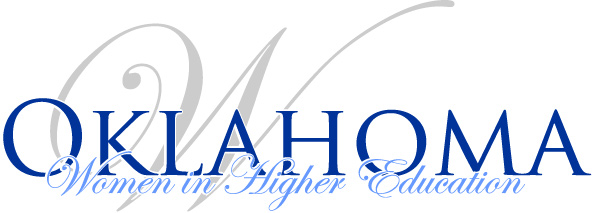 Board AgendaFebruary 19, 2019, 1 p.m. – 3 p.m.Oklahoma State RegentsApproval of Minutes – January 31 meetingFinance ReportResume and CV Rubric overview2019 Fall ConferenceIA news – KimberlySet day and time for Board MeetingsOther